               РЕШЕНИЕ                                                              СЕССИЯ                    СЕССИИ                                                           БЫҺААРЫЫТА                                               Об утверждении Стратегии социально – экономического развития муниципального образования «Ленский район»Республики Саха (Якутия) на период до 2030 года в новой редакцииВ связи с необходимостью приведения в соответствие Стратегии социально – экономического развития муниципального образования «Ленский район» Республики Саха (Якутия) на период до 2030 года с документами стратегического планирования Российской Федерации и Республики Саха (Якутия), в том числе с национальными проектами, Районный Совет депутатов муниципального образования «Ленский район»                                               Р Е Ш И Л:Приложение к решению Районного Совета депутатов муниципального образования «Ленский район» от 18 декабря 2018 года  № 8-4 «Об утверждении Стратегии социально–экономического развития муниципального образования «Ленский район» Республики Саха (Якутия) на период до 2030 года» изложить в новой редакции согласно приложению к настоящему решению.Настоящее решение подлежит официальному опубликованию в средствах массовой информации и размещению на сайте муниципального образования «Ленский район».Настоящее решение вступает в силу с момента подписания.  МУНИЦИПАЛЬНОЕ ОБРАЗОВАНИЕ«ЛЕНСКИЙ РАЙОН»РЕСПУБЛИКИ САХА (ЯКУТИЯ)РАЙОННЫЙ СОВЕТДЕПУТАТОВ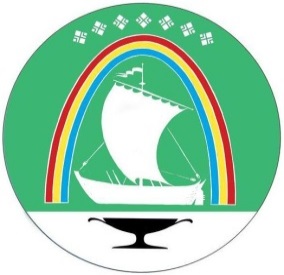 САХАӨРӨСYYБYЛYКЭТИН «ЛЕНСКЭЙ ОРОЙУОН»МУНИЦИПАЛЬНАЙ ТЭРИЛЛИИТЭОРОЙУОН ДЕПУТАТТАРЫН СЭБИЭТЭ               г. Ленск                 Ленскэй кот  23 декабря 2019 года                                                      № 1-12от  23 декабря 2019 года                                                      № 1-12Председатель                                     Н. К. СидоркинаГлава                                                                                            Ж. Ж. Абильманов